Module 2 Part 3 – Technology in the Classroom This section corresponds with middle school transition classroom materials for  Module 2 Lesson 3.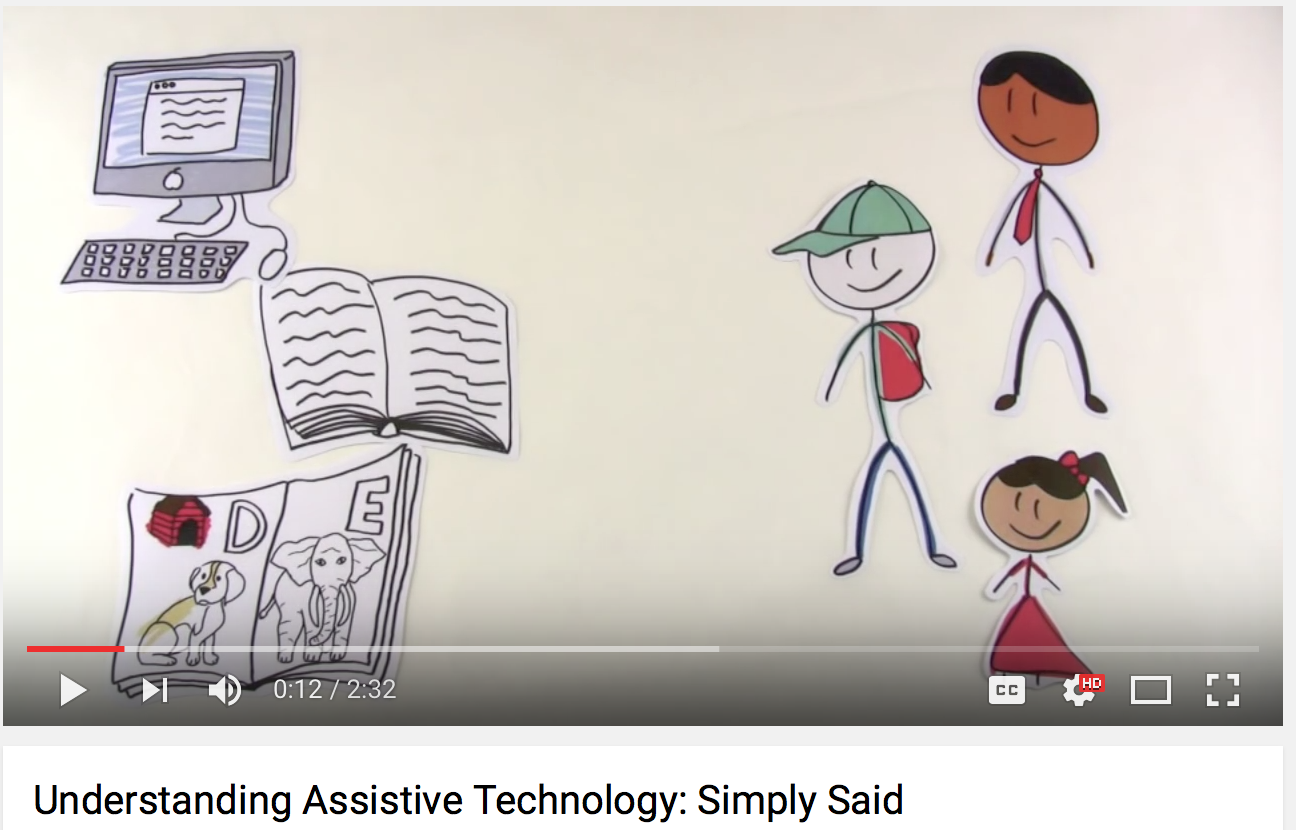 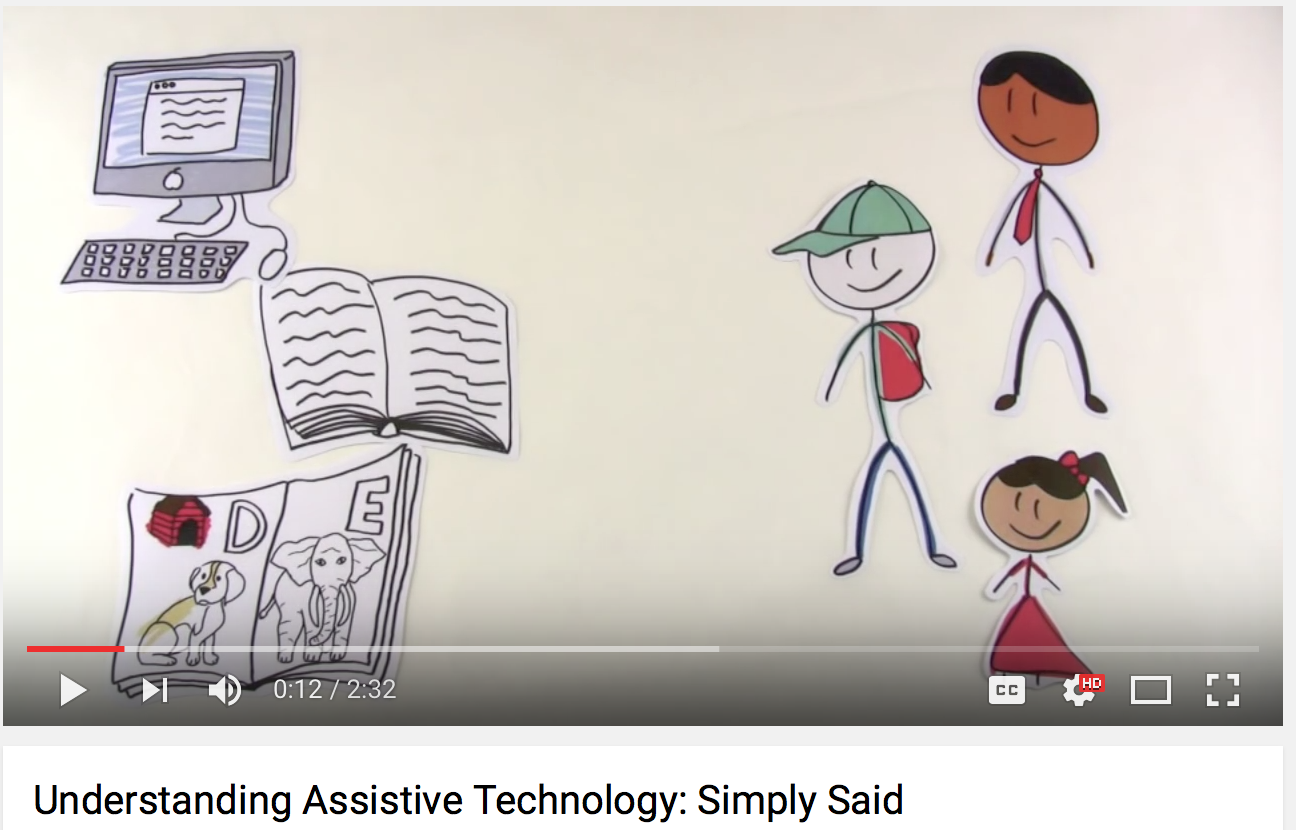 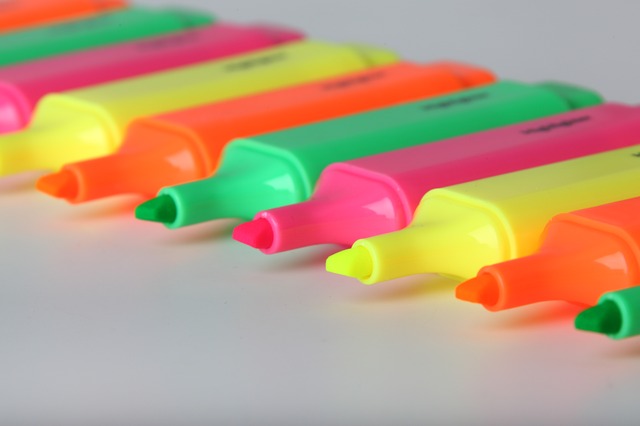 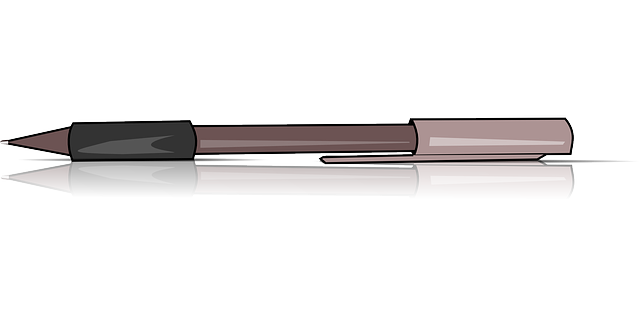 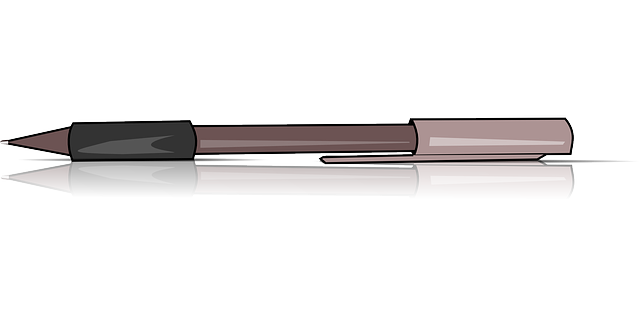 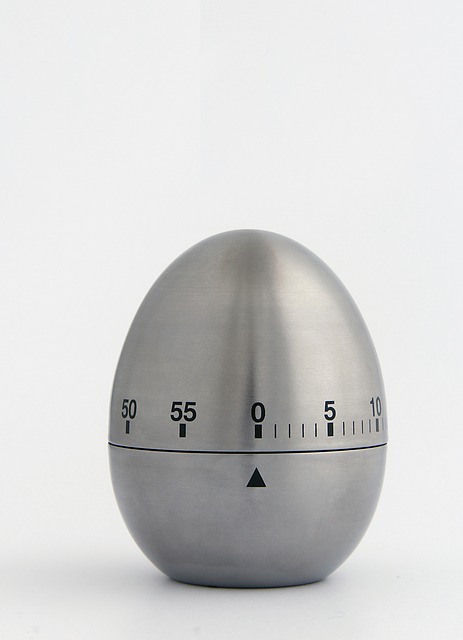 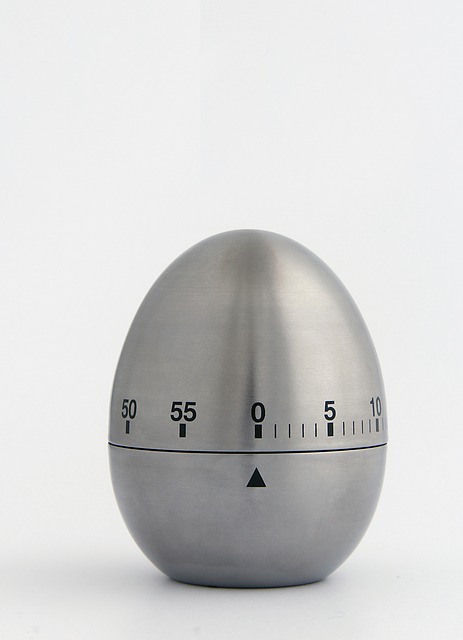 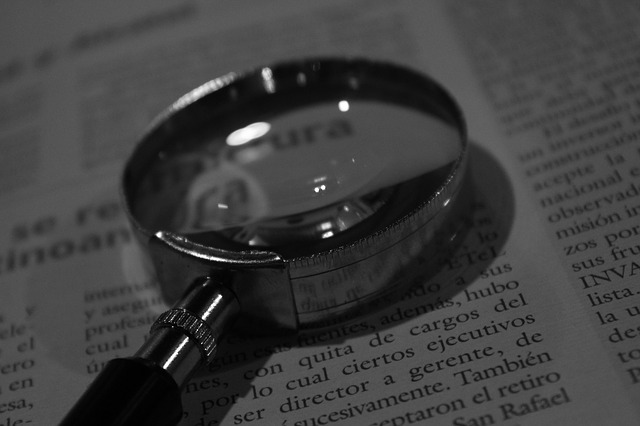 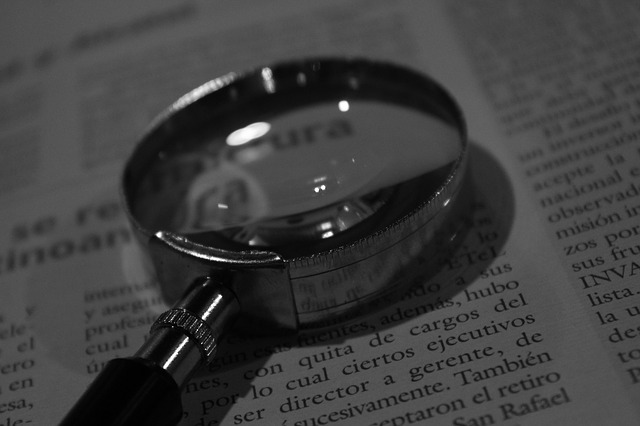 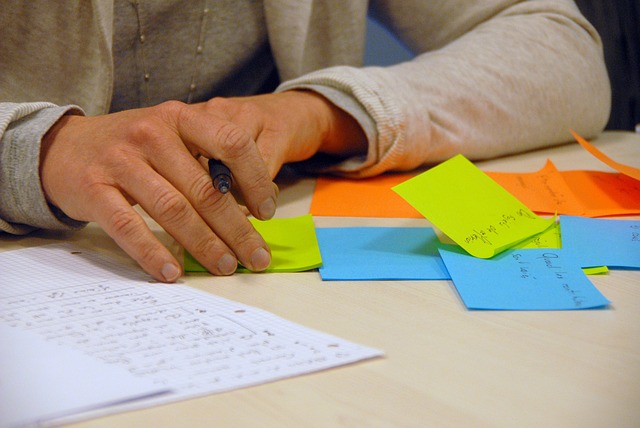 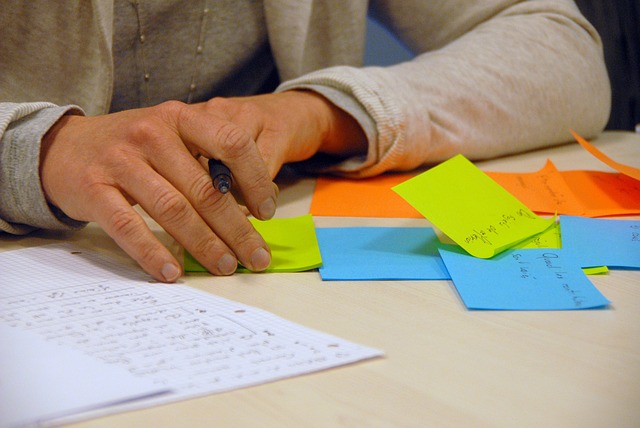 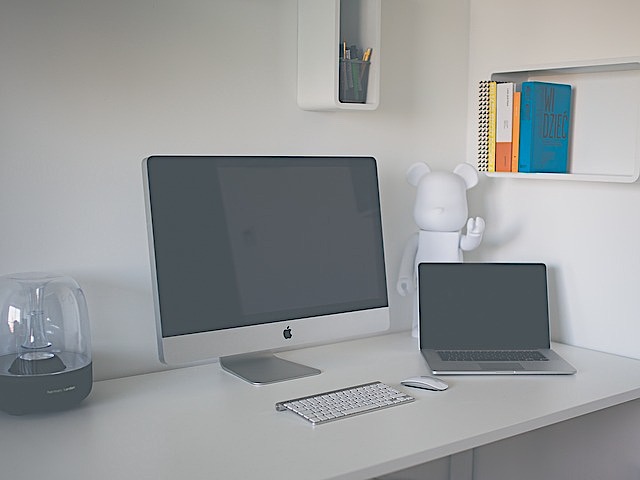 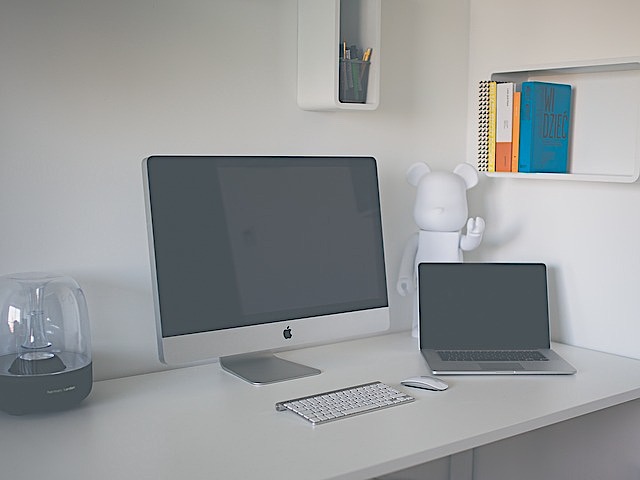 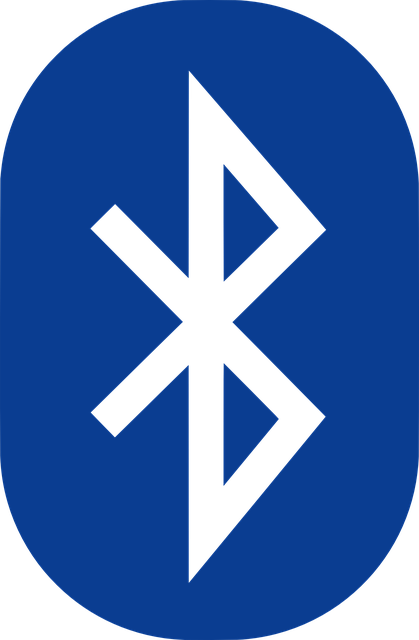 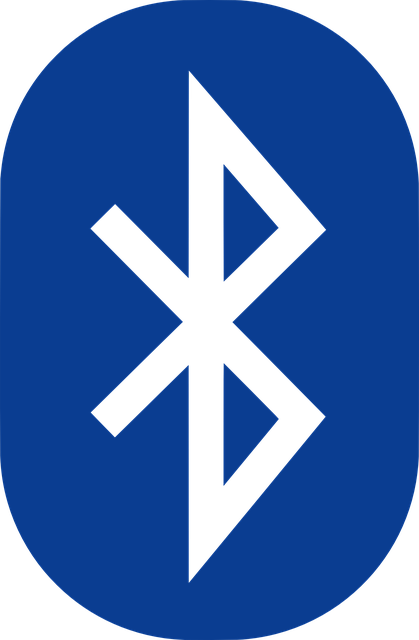 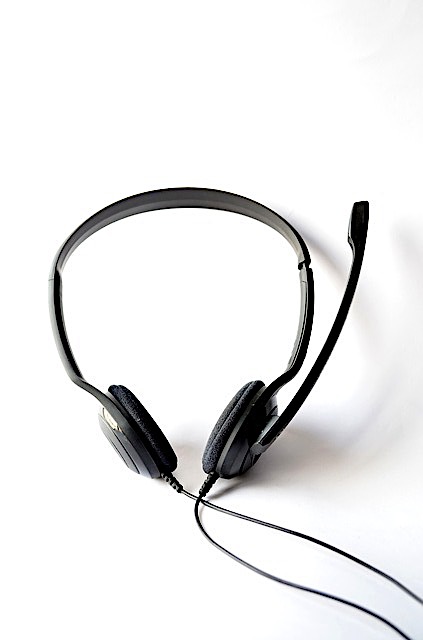 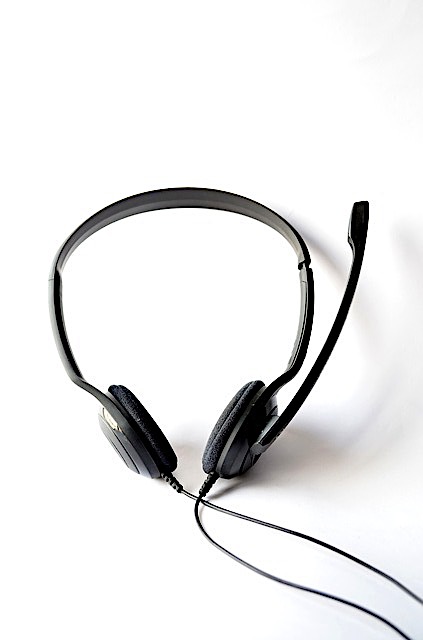 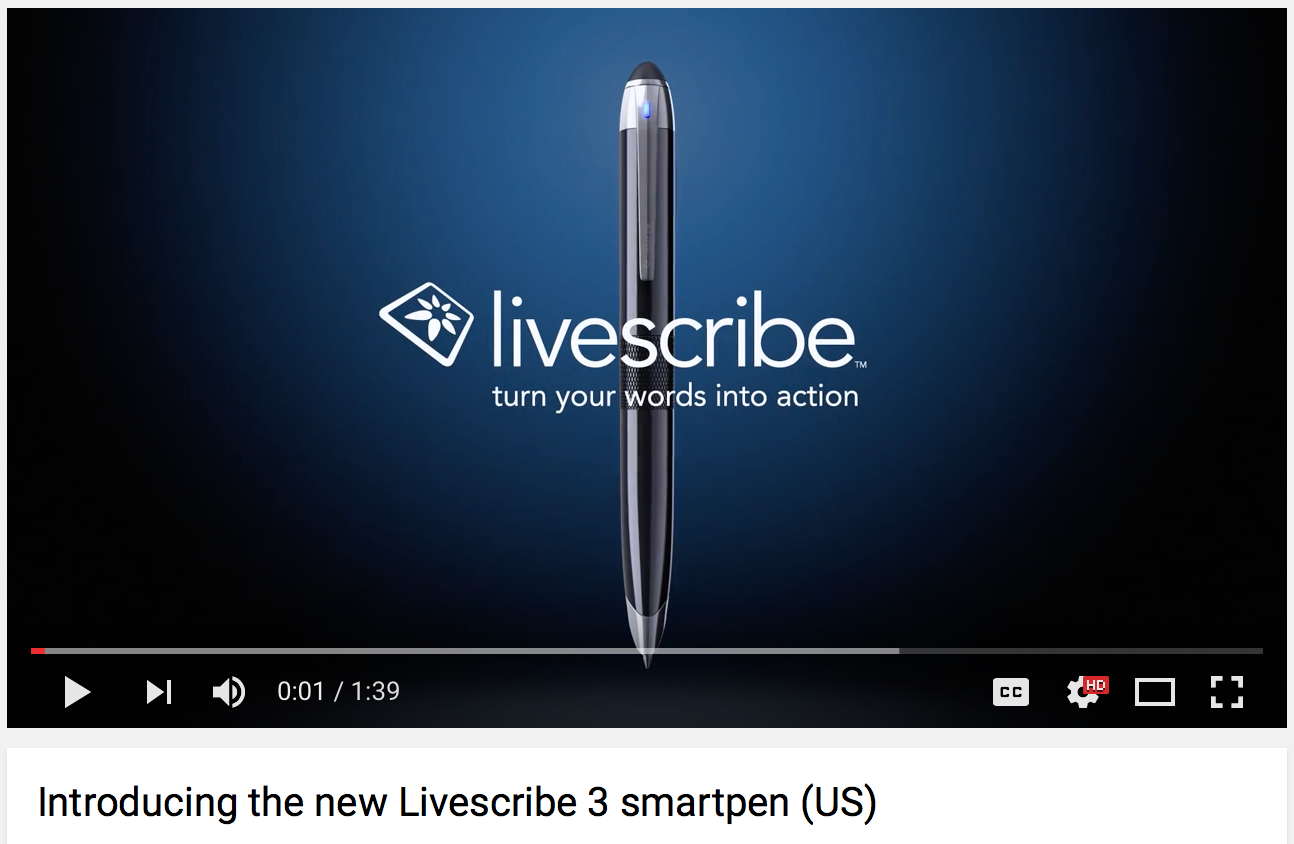 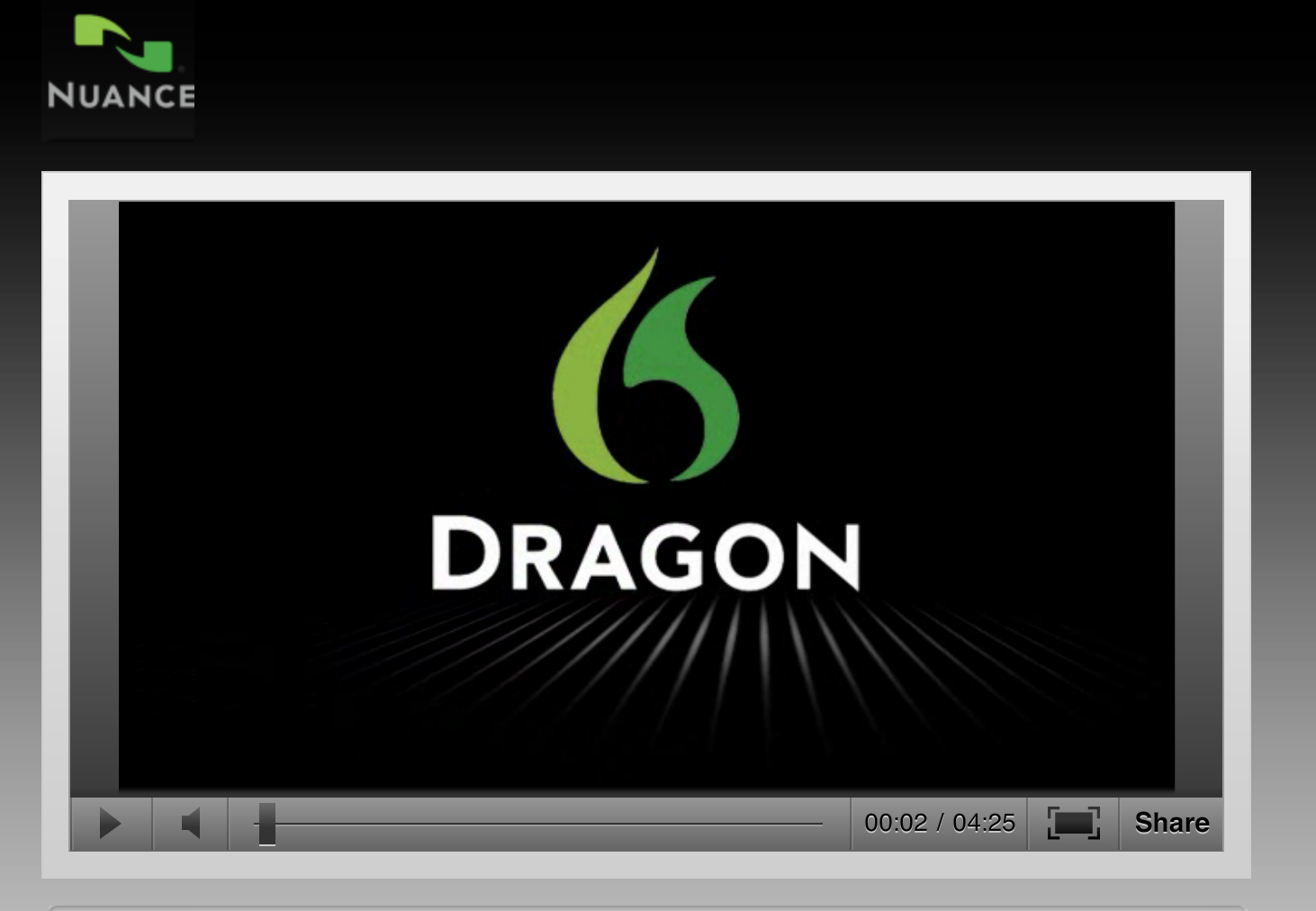 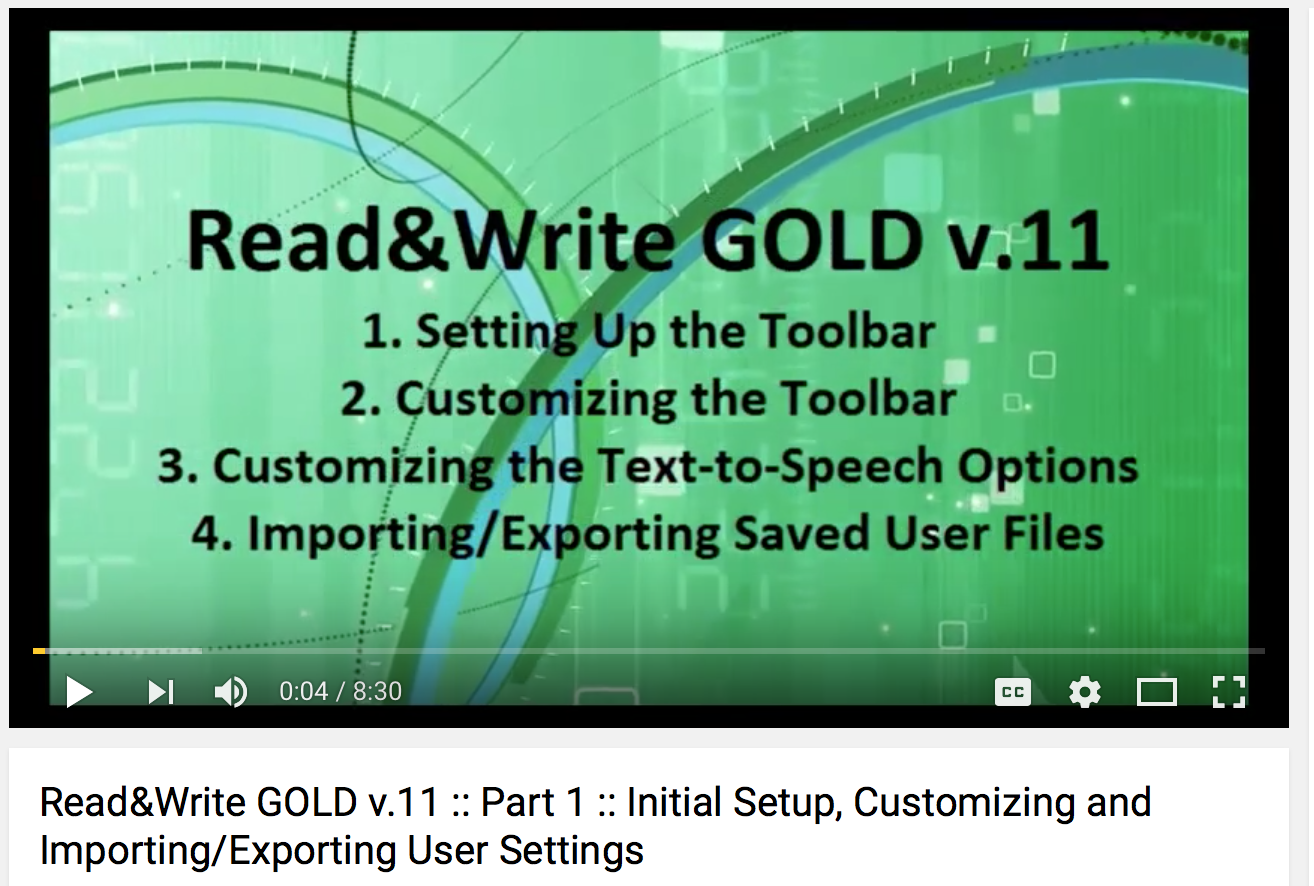 